Выставка – информация «Флаг моего государства»22 августа в России отмечается День Государственного флага Российской Федерации.На экспозиции были представлены книги об истории России, о символах государственной власти.Для всех посетителей библиотеки были подготовлены информационные памятки об истории возникновения российского триколора. Библиотекари провели беседу и познакомили читателей с книгами, рассказали о значении каждого цвета флага. Кроме того, все желающие смогли принять участие в мастер-классе по изготовлению российского флага.День Государственного флага заставляет вспомнить славные страницы истории Отечества и еще раз обратиться к символике, которую следует беречь каждому гражданину страны.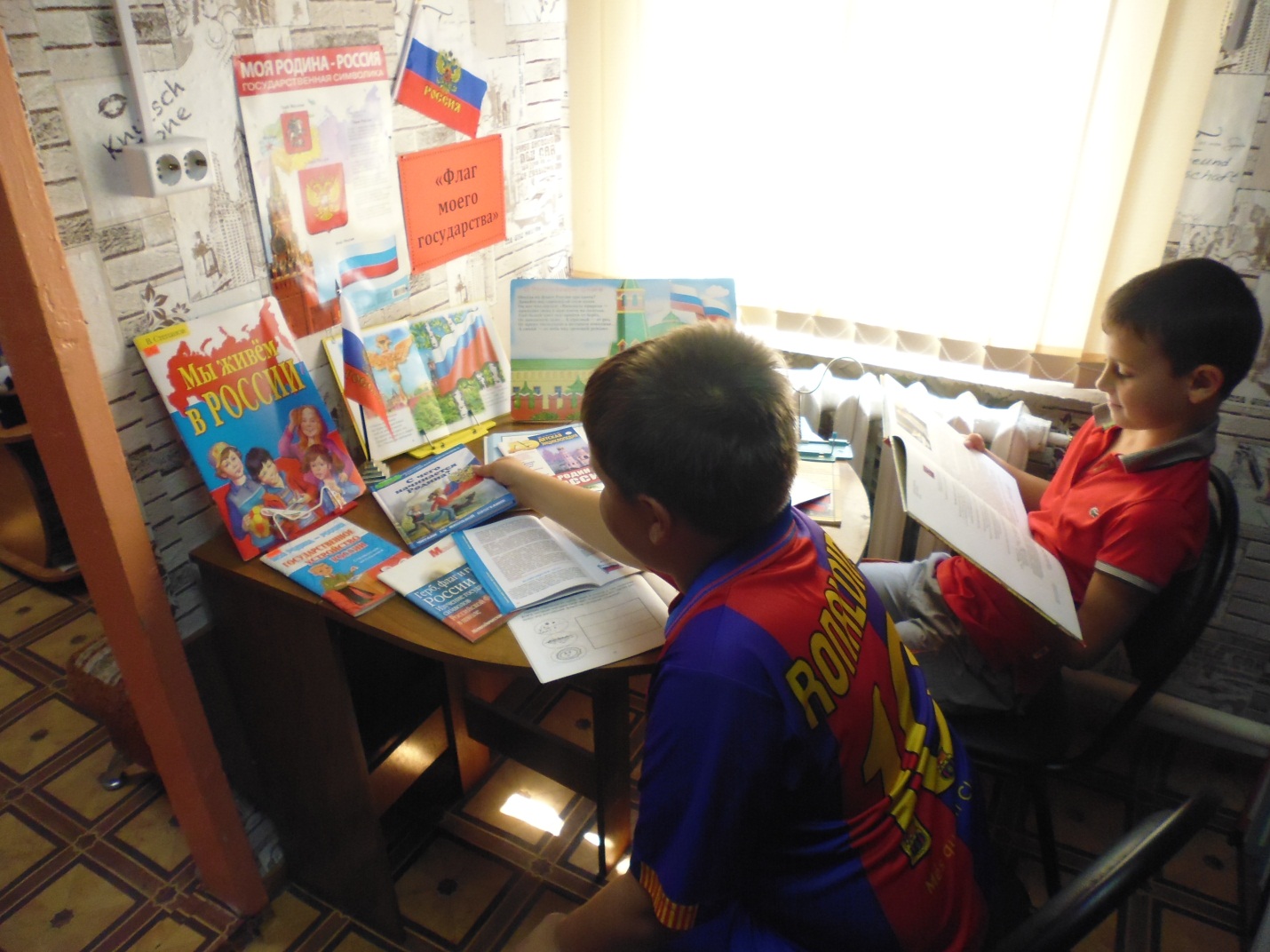 